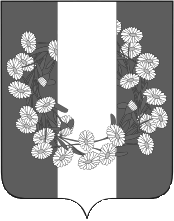 СОВЕТ БУРАКОВСКОГО СЕЛЬСКОГО ПОСЕЛЕНИЯКОРЕНОВСКОГО  РАЙОНАРЕШЕНИЕот 31.08.2020                                                                                                                             № 57 х.БураковскийО внесении изменений в решение Совета Бураковского сельского поселения Кореновского района от 25 декабря 2019 года № 20 «Об утверждении Положения о муниципальной службе в Бураковском сельском поселении Кореновского района (с изменениями от 25 февраля 2020 года   № 37, от 29 мая 2020 года № 48)В соответствии с Федеральным законом от 2 марта 2007 года № 25-ФЗ «О муниципальной службе в Российской Федерации», Федеральным законом от 08 июня 2020 года № 181-ФЗ «О внесении изменений в отдельные законодательные акты Российской Федерации в связи с принятием Федерального закона «О внесении изменений в Федеральный закон «Об индивидуальном (персонифицированном) учете в системе обязательного пенсионного страхования» и отдельные законодательные акты Российской Федерации», Совет Бураковского сельского поселения Кореновского района      р е ш и л: Внести в приложение к решению Совета Бураковского сельского поселения Кореновского района от 25 декабря 2019 года № 20 «Об утверждении Положения о муниципальной службе в Бураковском сельском поселении Кореновского района (с изменениями от 25 февраля 2020 года  № 37, от 29 мая 2020 года № 48) следующие изменения:в пункте 3 раздела 4 «Порядок поступления на муниципальную службу, ее прохождения и прекращения»:в подпункте 6 слова «страховое свидетельство обязательного пенсионного страхования» заменить словами «документ, подтверждающий регистрацию в системе индивидуального (персонифицированного) учета»;в подпункте 4 после слов «трудовую книжку» дополнить словами «и (или) сведения о трудовой деятельности, оформленные в установленном законодательством порядке».2. Обнародовать настоящее решение в установленных местах и разместить на официальном сайте Бураковского сельского поселения Кореновского района в информационно-телекоммуникационной сети «Интернет».3. Решение вступает в силу после его официального обнародования.Глава Бураковского сельского поселенияКореновского района                                                                            Л.И.Орлецкая